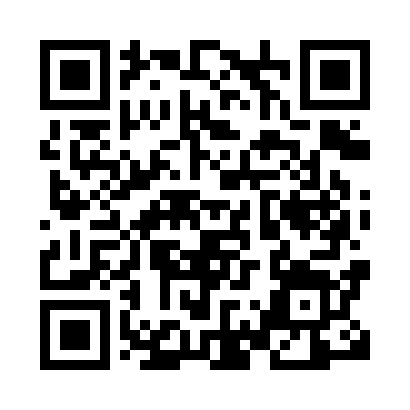 Prayer times for Altstadt, GermanyWed 1 May 2024 - Fri 31 May 2024High Latitude Method: Angle Based RulePrayer Calculation Method: Muslim World LeagueAsar Calculation Method: ShafiPrayer times provided by https://www.salahtimes.comDateDayFajrSunriseDhuhrAsrMaghribIsha1Wed3:045:441:175:228:5111:222Thu3:035:421:175:238:5311:233Fri3:035:401:175:248:5411:234Sat3:025:381:175:248:5611:245Sun3:015:361:175:258:5811:256Mon3:005:341:175:269:0011:267Tue2:595:331:175:269:0111:268Wed2:585:311:165:279:0311:279Thu2:585:291:165:289:0511:2810Fri2:575:271:165:299:0711:2811Sat2:565:251:165:299:0811:2912Sun2:565:241:165:309:1011:3013Mon2:555:221:165:319:1211:3114Tue2:545:201:165:319:1311:3115Wed2:535:191:165:329:1511:3216Thu2:535:171:165:339:1711:3317Fri2:525:151:165:339:1811:3318Sat2:525:141:165:349:2011:3419Sun2:515:121:175:349:2111:3520Mon2:515:111:175:359:2311:3621Tue2:505:101:175:369:2411:3622Wed2:505:081:175:369:2611:3723Thu2:495:071:175:379:2711:3824Fri2:495:061:175:379:2911:3825Sat2:485:041:175:389:3011:3926Sun2:485:031:175:399:3211:4027Mon2:475:021:175:399:3311:4028Tue2:475:011:175:409:3411:4129Wed2:475:001:175:409:3611:4230Thu2:464:591:185:419:3711:4231Fri2:464:581:185:419:3811:43